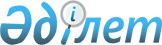 О финансировании, материально-техническом и социально-бытовом обеспечении войск правительственной связи Республики КазахстанПостановление Кабинета Министров Республики Казахстан от 24 ноября 1992 года N 976



          В связи с принятием Указа Президента Республики Казахстан
от 31 августа 1992 года N 902 "О войсках правительственной связи
в Республике Казахстан" и подчинением полка правительственной
связи Комитету национальной безопасности Кабинет Министров
Республики Казахстан ПОСТАНОВЛЯЕТ:




          1. Распространить на военнослужащих, рабочих, специалистов
и служащих войск правительственной связи Республики Казахстан
условия оплаты труда, других видов денежного и вещевого
довольствия и льготы, установленные для соответствующих
категорий работников Комитета национальной безопасности
Республики Казахстан.




          2. Установить, что ассигнования на капитальные вложения
для строительства жилья, объектов военно-технического,
социально-бытового назначения, приобретение вооружения и
военной техники, транспортных и других видов материальных
средств для войск правительственной связи предусматриваются
в смете расходов на содержание Комитета национальной
безопасности Республики Казахстан.




          3. Министерству обороны Республики Казахстан осуществлять




комплектование войск правительственной связи Республики
Казахстан военнослужащими срочной службы с учетом их
предварительного отбора, обеспечивать военно-техническими
средствами, вооружением, другими видами довольствия.
     4. Министерству финансов Республики Казахстан
предусматривать денежные средства на содержание войск
правительственной связи Республики Казахстан.

        Первый заместитель
          Премьер-министра
        Республики Казахстан
      
      


					© 2012. РГП на ПХВ «Институт законодательства и правовой информации Республики Казахстан» Министерства юстиции Республики Казахстан
				